College + University Teaching Environment Survey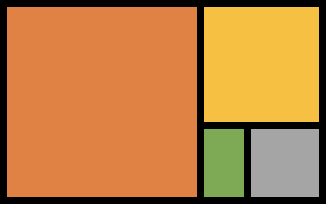 1. As you have been preparing for this term or semester, how often have you felt the following about your teaching?Response options: Very often, Often, Sometimes, Rarely, Never A sense of freedom to make my own choices.Confidence in my ability to do things well.The people I care about (students, colleagues, etc.) also care about me.My decisions reflect what I really want.I am capable of doing what I do.I am supported by the people whom I care about (students, colleagues, etc.).My choices express who I really am as an educator.I can competently achieve my goals.I am close with people who are important to me (students, colleagues, etc.).I do what really interests me.I can successfully complete difficult tasks.I experience warm feelings with the people I spend time with (students, colleagues, etc.).2. How much do you agree or disagree with the following statements?Response options: Strongly agree, Agree, Slightly agree, Slightly disagree, Disagree, Strongly disagreeI am satisfied and rewarded by my work.I am satisfied with the current trajectory of my career and personal life.I am satisfied with the amount of time I can devote to non-work activities.I can adequately take part in activities that reinvigorate me.I am satisfied with my current work and personal life balance.My work closely reflects my personal values.I have adequate flexibility in my work to respond to personal matters or emergencies.I am satisfied with my institution’s policies for extended time off (family leave, medical leave, etc.).My department supports both my work and personal needs.3. Do you conduct research, either required or optional, as part of your work at your institution?Response options: Yes, No [Note that respondents who select No will not see text highlighted in gray.]4. How much do you agree or disagree with the following statements?Response options: Strongly agree, Agree, Slightly agree, Slightly disagree, Disagree, Strongly disagreeMy institution values my teaching.My institution values my research, creative, or scholarly activities.My institution values my service.My institution’s expectations for how much teaching, research, and service that I should do are reasonable.I am satisfied with the proportions of teaching, research, and service in my work.I have ample opportunities to participate in activities that blend my teaching with other aspects of my work (Scholarship of Teaching and Learning, High-Impact Practices, faculty learning communities, undergraduate research, etc.).5. How much do you agree or disagree with the following statements?Response options: Strongly agree, Agree, Slightly agree, Slightly disagree, Disagree, Strongly disagreeMy department chair or supervisor cares about me as a person.I have good working relationships with administrative staff at my institution.I have good working relationships with colleagues in my department.My colleagues are committed to my success.My colleagues understand how aspects of my identity influence my teaching.My colleagues understand how aspects of my identity influence my scholarship.I have at least one close colleague at my institution.6. How much do you agree or disagree with the following statements?Response options: Strongly agree, Agree, Slightly agree, Slightly disagree, Disagree, Strongly disagreeI share teaching interests with at least one colleague in my department.My colleagues value my teaching.My colleagues talk about teaching improvement.My colleagues use data to improve student learning.Faculty at my institution are held to high professional standards for teaching.My department supports me to do my best teaching.My department publicly recognizes quality teaching.My department supports experimentation with new ways of teaching.7a. Have you participated in, or are you aware of, a formal mentorship program at your institution? (Select all that apply, if applicable.)Response options: Selected, Not selectedYes, as a mentorYes, as a menteeYes, but I did not participate as a mentor or mentee [exclusive response]No [exclusive response]	7b. [If yes, as a mentee] How important has your mentor been to you with respect to the following?Response options: Essential, Very important, Important, Somewhat important, Not at all importantFeeling a sense of belongingSocializing you to the norms of your institutionNavigating your institution’s tenure, promotion, or merit processesImproving your teaching practicesSupporting your professional growth and developmentAchieving your research goals8. How much do the following reflect your identity and core values as a person?Response options: Very much, Quite a bit, Some, Very little, Not at allYour teaching practicesThe content of the courses you teachYour interactions with studentsThe topics of your research, creative, or scholarly activitiesYour research, creative, or scholarly productsYour research, creative, or scholarly collaborative relationshipsYour service to your departmentYour service to your institutionYour service to higher education9. In your experience, how committed to quality teaching are the following people at your institution?Response options: Very committed, Quite committed, Committed, Somewhat committed, Not at all committedDepartment colleaguesDepartment chairUpper-level administrators (deans, provosts, vice presidents, president, etc.)Faculty colleagues from other departmentsStudent affairs professionals10. How much do you agree or disagree with the following statements?Response options: Strongly agree, Agree, Slightly agree, Slightly disagree, Disagree, Strongly disagreeI have the time I need to prepare for class.I have the resources I need to do my best teaching (office space, technology, materials, etc.).The environments (classroom, online, etc.) I teach in are conducive to quality teaching.I know where to go for help with teaching at my institution.I have opportunities to learn and grow in my teaching.11. As you have been preparing for this term or semester, have you participated in the following?Response options: Yes, NoFormal professional development activities (visited a Center for Teaching and Learning, attended a workshop or training session, etc.) to improve your teachingFormal professional development activities to improve the inclusion of diversity in your coursesInformal professional development activities (discussed with colleagues, consulted reference material, etc.) to improve your teachingInformal professional development activities to improve the inclusion of diversity in your courses12. How concerned are you about effectively dealing with the following in your courses?Response options: Very concerned, Concerned, Somewhat concerned, A little concerned, Not at all concernedStudent incivilityConflict between studentsControversial or disruptive events on campusStudent disclosure of sensitive information during classStudent disclosure of sensitive information in course assignmentsDiffering beliefs or opinions between you and students, or among students13. How much do the following characterize your courses?
Response options: Very much, Quite a bit, Some, Very little, Not at allStudents gain an understanding of how course topics connect to societal problems or issues.Students develop skills necessary to work effectively with people from various backgrounds.The course content covers contributions to the field by people from multiple cultures.The course emphasizes multiple approaches to analyzing issues or solving problems.You learn about student characteristics to improve class instruction.You explore your own cultural and scholarly biases as part of class preparation.You address your potential biases about course-related issues during class.You vary your teaching methods to allow for the multiple ways students learn.The classroom atmosphere encourages the active participation of all students.Students feel empowered in their learning.You evaluate student learning using multiple techniques.You adjust aspects of the course (e.g., pace, content, or assignments) based on student learning needs.14. With respect to your courses, how important are the following to you?Response options: Essential, Very important, Important, Somewhat important, Not at all importantIncreasing the inclusion of diversity in your institution’s curriculumIncreasing the inclusion of diversity in your department’s curriculumHelping students recognize their own cultural norms and biasesCreating opportunities for students to learn about other culturesCreating opportunities for students to discuss issues of equity or privilegeHelping students include diverse perspectives in course discussions or assignmentsHelping students connect their learning to societal problems or issues 15. In your experience, how committed to diversity, equity, and inclusion efforts are the following people at your institution?Response options: Very committed, Quite committed, Committed, Somewhat committed, Not at all committedDepartment colleaguesDepartment chairUpper-level administrators (deans, provosts, vice presidents, president, etc.)Faculty colleagues from other departmentsStudent affairs professionals16. How much does your institution provide a supportive environment for the following forms of diversity?Response options: Very much, Quite a bit, Some, Very little, Not at allAgeCountry of citizenshipDisability or impairmentEconomic status or classGender identityPolitical views Racial or ethnic identificationReligious or spiritual viewsSexual orientation17a. Have you experienced offensive behavior, discrimination, isolation, or harassment at your institution? Response option: Yes, and it interfered with my ability to work; Yes, but it did not interfere with my ability to work; No17b. [If Yes] Upon what was it based? (Select all that apply.) Selected, Not selectedAcademic rank, title, or current positionAgeCountry of citizenshipDisability or impairmentEconomic status or classGender identityPolitical views Racial or ethnic identificationReligious or spiritual viewsSexual orientationOther, please specify: [TEXT]18. How much do you agree or disagree with the following statements?Response options: Strongly agree, Agree, Slightly agree, Slightly disagree, Disagree, Strongly disagreeMy institution is committed to resolving conflicts that involve bias, discrimination, and prejudice.My institution helps people resolve their disagreements with each other.My institution encourages people to contribute to the well-being of their community.Faculty at this institution respect one another.Faculty at this institution respect the administrative staff. Faculty at this institution respect the students.19. In the following items, “diverse” others are people who differ in terms of background (social, racial/ethnic, religious, etc.) With that in mind, how much do you agree or disagree with the following statements?Response options: Strongly agree, Agree, Slightly agree, Slightly disagree, Disagree, Strongly disagreeMy institution is committed to supporting and retaining diverse senior leaders (deans, provosts, vice presidents, president, etc.).My institution is committed to supporting and retaining diverse faculty.My institution is committed to supporting and retaining diverse administrative staff.My institution is committed to supporting and retaining diverse students.I regularly interact with diverse faculty at my institution.I regularly interact with diverse administrative staff at my institution.I regularly interact with diverse students at my institution.I regularly interact with diverse people in my community.20. How much do upper-level administrators (deans, provosts, vice presidents, president, etc.) at your institution do the following?Response options: Very much, Quite a bit, Some, Very little, Not at allDemonstrate a commitment to diversityProvide faculty with the resources needed for success in a multicultural worldCreate a sense of community among facultyEnsure that people are not stigmatized because of their identities (racial/ethnic, gender, religious, sexual orientation, etc.)Provide information about anti-discrimination and harassment policiesTake allegations of discrimination or harassment seriouslyHelp faculty develop the skills to confront discrimination and harassment21. In a typical school year, how often have you done the following?Response options: Very often, Often, Sometimes, Rarely, Never a.	Reached out to an institutional colleague for supportb. 	Engaged with a campus-based faculty or staff affinity groupc.	Reached out to a non-institutional colleague for supportd.	Engaged with a professional association network for supporte. 	Used health and wellness practices to address work-related stress22. In preparing for this term or semester, how much have the following interfered with your ability to succeed as a faculty member?Response options: Very much, Quite a bit, Some, Very little, Not at allYour overall level of stressYour overall feelings of depressionYour overall feelings of anxiety23. In preparing for this term or semester, how much have the following been a source of stress for you?Response options: Very much, Quite a bit, Some, Very little, Not at allYour teaching responsibilitiesYour research responsibilitiesYour service responsibilitiesRelationships with colleaguesRelationships with studentsTime managementHousehold or care giving responsibilitiesYour personal financesYour physical health Sleeping wellIntimate relationships24. How much do you agree or disagree with the following statements?Response options: Strongly agree, Agree, Slightly agree, Slightly disagree, Disagree, Strongly disagreeI feel physically safe at this institution.I feel comfortable being myself at this institution.I feel valued by this institution.I feel like part of the community at this institution.I feel comfortable being myself in my department.I feel valued in my department.I feel like part of the community in my department.25a. During your faculty career, how often have you seriously considered the following?Response options: Very often, Often, Sometimes, Rarely, Never Leaving your institution Leaving the professoriate Leaving academia 25b. [If Very often, Often, or Sometimes to any of the above] How much did your considerations for leaving have to do with the following?Response options: Very much, Quite a bit, Some, Very little, Not at all 	a.	Inequity in institutional processes and policies 	b.	Balance and flexibility for work and life	c.	Access to resources or opportunities for professional development	d. 	Relationships with colleagues 	e.	Feeling a lack of respect or belonging 	f.	Institutional climate for diversity26a. Is your position reviewed as part of a merit process?Response options: Yes, No26b. [If yes] How much do you agree or disagree with the following statements about the merit review process at your institution?Response options: Strongly agree, Agree, Slightly agree, Slightly disagree, Disagree, Strongly disagreeI have been adequately advised about the merit review process, including standards and criteria.The expectations of the merit review process are reasonable.The merit review process is fair.I am satisfied with the merit review process.26c. How important are the following in the merit review process at your institution?Response options: Essential, Very important, Important, Somewhat important, Not at all importantContributions to student learningTeaching practices, skills, and abilitiesScholarship of teaching and learningTeaching awardsEnd-of-term course evaluationsProfessional development for the improvement of teaching27a. Is your position reviewed as part of a tenure or promotion process?Response options: Yes, No27b. [If yes] How much do you agree or disagree with the following statements about the tenure or promotion process at your institution?Response options: Strongly agree, Agree, Slightly agree, Slightly disagree, Disagree, Strongly disagreeI have been adequately advised about the tenure or promotion process, including standards and criteria.The expectations of the tenure or promotion process are reasonable.The tenure or promotion review process is fair.I am satisfied with the tenure or promotion process.27c. How important are the following in the tenure or promotion process at your institution?Response options: Essential, Very important, Important, Somewhat important, Not at all importantContributions to student learningTeaching practices, skills, and abilitiesScholarship of teaching and learningTeaching awardsEnd-of-term course evaluationsProfessional development for the improvement of teaching28a. Are you aware of inappropriate discrimination in the merit, tenure, or promotion processes at your institution?Response options: Yes, No 28b. [If Yes] Upon what was it based? (Select all that apply.) Selected, Not selectedAgeCountry of citizenshipDisability or impairmentEconomic status or classGender identityPolitical views Racial or ethnic identificationReligious or spiritual viewsSexual orientationOther, please specify: [TEXT]29a. Within the past 3 years, have you been part of a hiring decision for faculty at your institution?Response options: Yes, No29b. [If Yes] How important were the following in the hiring process?Response options: Essential, Very important, Important, Somewhat important, Not at all importantContributions to student learningTeaching practices, skills, and abilitiesScholarship of teaching and learningTeaching awardsEnd-of-term course evaluationsProfessional development for the improvement of teaching30a. Are you aware of inappropriate discriminatory hiring practices at your institution?Response option: Yes, No 30b. [If Yes] Upon what were they based? (Select all that apply.) Selected, Not selectedAgeCountry of citizenshipDisability or impairmentEconomic status or classGender identityPolitical views Racial or ethnic identificationReligious or spiritual viewsSexual orientationOther, please specify: [TEXT]31. In the coming school year, about how many hours do you anticipate spending on each of the following in a typical 7-day week? Response options: 0, 1-4, 5-8, 9-12, 13-16, 17-20, 21-30, More than 30 hoursTeaching activities (preparing, teaching class sessions, grading, meeting with students outside of class, etc.)Advising studentsResearch, creative, or scholarly activitiesService activities (committee work, administrative duties, etc.)32. In the coming school year, about how many hours do you anticipate spending on each of the following in a typical 7-day week? Response options: 0, 1-4, 5-8, 9-12, 13-16, 17-20, More than 20 hoursPreparing class sessionsTeaching class sessionsGrading assignments and examsMeeting with students outside of classCourse administration (emailing students, maintaining course website, etc.)Working to improve your teaching (self-reflection, meeting with teaching consultants, attending teaching or technology workshops, conducting research on your own courses, etc.)Doing consulting, freelance work, or employment outside of academiaDoing community service or volunteer workHousehold, childcare, or other caregiving dutiesRelaxing and socializing33. What one word best describes the teaching culture at your institution? [TEXT]34. What is the general area of the academic discipline of your appointment?Response options: Arts & Humanities; Biological Sciences, Agriculture, & Natural Resources; Business; Communications, Media, & Public Relations; Education; Engineering; Health Professions; Physical Sciences, Mathematics, & Computer Science; Social Sciences; Social Service Professions; Other disciplines35. In what format will you teach most of your courses during this term or semester? Response options: Entirely in-person instruction on campus; Entirely in-person instruction at an auxiliary location (satellite campus, rented facility, etc.); Entirely online instruction where students attend class at specific times (synchronous); Entirely online instruction where students always participate at times of their choosing (asynchronous); A mix of in-person and online instruction36. What is the total number of undergraduate courses you are scheduled to teach during this term or semester?Response options: 0, 1, 2, 3, 4, 5 or more courses37. What is the total number of graduate courses you are scheduled to teach during this term or semester?Response options: 0, 1, 2, 3 or more courses38. During this academic term or semester, does your institution consider you to be employed full time or part time? Response options: Full time, Part time 39. Does your institution consider you to be an adjunct faculty member?Response options: Yes, No 40. Do you hold an administrative position?Response options: Yes, No41. Which of the following best describes your academic rank or title?Response options: Professor; Associate Professor; Senior Associate Professor; Assistant Professor; Instructor; Senior or Master Lecturer; Lecturer; Clinical Professor; Clinical Associate Professor; Clinical Assistant Professor; Clinical Instructor; Clinical Lecturer; Senior Research Professor or Scientist; Associate Research Professor or Scientist, Assistant Research Professor or Scientist; Research Instructor; Professor of Practice, Professional Practice or Artist in Residence; Emeritus Faculty; Visiting Faculty; Graduate Teaching Assistant; Other42. What is your current tenure status?Response options: Tenured; On tenure track but not tenured; Not on tenure track, but this institution has a tenure system; No tenure system at this institution43. What is your gender identity?Response options: Man; Woman; Another gender identity, please specify: [TEXT]; I prefer not to respond44a. How would you describe yourself? (Select all that apply.)Response options: Selected, Not selectedAmerican Indian or Alaska NativeAsianBlack or African AmericanHispanic or Latina/o/xMiddle Eastern or North AfricanNative Hawaiian or other Pacific IslanderWhiteAnother race or ethnicityI prefer not to respond [exclusive response]44b. In your own words, how would you describe your racial/ethnic identity? [TEXT]45. Which of the following best describes your sexual orientation?Response options: Straight (heterosexual); Bisexual; Gay; Lesbian; Queer; Questioning or unsure; Another sexual orientation, please specify: [TEXT]; I prefer not to respond46. What do you want leaders to know about the teaching environment at your institution? (Please do not include any personally identifying information in your response.) [TEXT]